The City School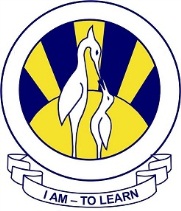 North Nazimabad Boys CampusTopic: Mixed Concept (Paper I)Mr. MohsinZakiSubject: MathematicsQ1:  Arrange 1.74, 1.56, 173% and 1 ¾ in descending order.Q2:Evaluate.:3+5(3-1.4)0.2 x 0.073 2/3 – 2 4/5Q3: The perimeter of a rectangle is given by P=2(B+L),Find L when B = 6 cm and P = 42 cm.                                                            Make B as the subject of the formula  Q4: Solve the following equations by factorization.     a.    x2-15x -54=0				b.2x2-7x-9=0	     c.      x2-12x+32=0				d.2x2+13x +6=0Q5: A caption on a certain brand of goats milk reads:NUTRITION FACTSCarbohydrates 36gProteins 27gFats 30gExpress this information as a ratio of proteins to fats to carbohydrates, in its simplest form.Q6:  A student took 18min to walk from home to school.Given that he arrived school at 07:05, find the time at which he left homeConvert 4km/hr to m/sec.Q7: The table below shows the number of a popular magazine sold to customer in different shops in the month of AprilEstimate the mean of the distribution.									Q8:In the given set of numbers 3, 8, 9, 12, 12, 15, 12, 13, 10 find ModeMeanQ9: Two similar prisms have volumes of 27cm3 and 64cm3, findThe ratio of their heights,The ratio of their surface area.						Q10: The table below shows the height of 65 plants. Draw the histogram of this distribution.					Q11: Solve the equation (2x – 4)(3x+1)=0Number of magazine sold70-7475-7980-8485-8990-9495-99100-104Frequency41115241893Height of plants0 ≤ h ≤ 2020 ≤ h ≤ 3030 ≤ h ≤4040 ≤ h ≤ 6060 ≤ h ≤ 100Frequency820151210